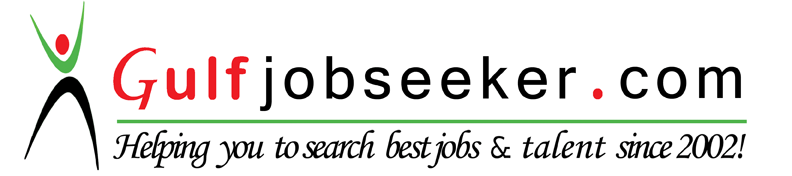 Contact HR Consultant for CV No: 341353E-mail: response@gulfjobseekers.comWebsite: http://www.gulfjobseeker.com/employer/cvdatabasepaid.phpOBJECTIVE:A very motivated Sales Professional with dynamic sales experience with the leading company in Technology. Consistently achieved strong record of outperforming sales quotas through excellent communication & negotiation skills.HIGHLIGHTS OF QUALIFICATIONS:Sales (Audio, Video, Mobile)Customer ServiceStocks ManagementSales Coordination     PROFESSIONAL EXPERIENCE:CD-R KING, PHILIPPINES      Product Specialist/ Customer Service / Cashier	                      April 2016 – January 2017Responsible for planning & executing ways on how to achieve sales target in monthly basisExpertise on product presentation. Highlighting special features and benefits that suites customers’ needsManaging products display like prices and promotions should be displayed properly. Keeping areas neat while working, and return items to correct locations.Responsible for managing inventory and sales records.Attending meetings/product orientation to further enhanced knowledge infoUp selling areas like warranty, after care support, maintenance, etc.Telemarketing and follow up on customer decision and service installations.Making reports to be submitted to the management every end of the shift. NARANJO CUSTOMS BROKERAGE, PHILIPPINES      Processing Department (On the job training)      October 2015 – March 2016Accepting clients for consultation, preparation of customs requisite document for imports and exports, declaration of customs duties and taxes, preparation, signing, filing, lodging and processing of import and export entries.Representing importers and exporters before any government agency and private entities in cases related to valuation and classification of imported articles rendering of other professional services in matters relating to customs and tariff laws in accordance with the Tariff and Customs Code of the Philippines (TCCP).Helping importers and exporters understand and meet the rules and regulations put in place by the government with regard to the trade industry. Customized solutions that ensure total compliance while delivering the highest standard of client service.Ensure shipments are in compliance with all regulatory agency requirements.Looking closely at commodities and use of expertise to help ensure the customers are paying the appropriate amount of tariffs, Freight, Insurance, duties and taxes on the declared value of the goods.Ensuring that customers is receiving their goods at expected time.  EDUCATION School: Ramon Magsaysay Memorial CollegesBachelor of Science in Customs Administration                 General Santos City, Philippines, 2011- 2016  PERSONAL INFORMATION:                        Nationality: Filipino        Gender: Male        Age: 22 years old    I hereby certify that all information are true and correct in the best of my knowledge. Thank you!